PanamaPanamaPanamaJuly 2024July 2024July 2024July 2024SundayMondayTuesdayWednesdayThursdayFridaySaturday123456Presidential Inauguration78910111213141516171819202122232425262728293031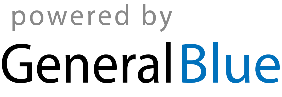 